福建玖辰精工科技有限公司年加工车载盖板玻璃80万片项目竣工环境保护验收监测报告表建设单位：福建玖辰精工科技有限公司编制单位：福建玖辰精工科技有限公司二零二四年六月建设单位法人代表:陈云清编制单位法人代表:陈云清表一表二表2-1项目组成一览表表2-5《污染影响类建设项目重大变动清单（试行）》对比分析一览表表三表四表五表六表七表7-1有组织排放废气检测结果表7-2无组织排放废气检测结果表7-2无组织排放废气检测结果（续）表八建设单位：福建玖辰精工科技有限公司编制单位：福建玖辰精工科技有限公司电话:13599370337电话:13599370337传真:/传真:/邮编:350323邮编:350323地址:福建省福州市福清市音西清繁大道399号2号楼(租赁福建省嘉鑫科技实业有限公司2号车间1层、4层)地址:福建省福州市福清市音西清繁大道399号2号楼(租赁福建省嘉鑫科技实业有限公司2号车间1层、4层)建设项目名称福建玖辰精工科技有限公司年加工车载盖板玻璃80万片福建玖辰精工科技有限公司年加工车载盖板玻璃80万片福建玖辰精工科技有限公司年加工车载盖板玻璃80万片福建玖辰精工科技有限公司年加工车载盖板玻璃80万片福建玖辰精工科技有限公司年加工车载盖板玻璃80万片建设单位名称福建玖辰精工科技有限公司福建玖辰精工科技有限公司福建玖辰精工科技有限公司福建玖辰精工科技有限公司福建玖辰精工科技有限公司建设项目性质新建新建新建新建新建建设地点福建省福州市福清市音西清繁大道399号2号楼(租赁福建省嘉鑫科技实业有限公司2号车间1层、4层)福建省福州市福清市音西清繁大道399号2号楼(租赁福建省嘉鑫科技实业有限公司2号车间1层、4层)福建省福州市福清市音西清繁大道399号2号楼(租赁福建省嘉鑫科技实业有限公司2号车间1层、4层)福建省福州市福清市音西清繁大道399号2号楼(租赁福建省嘉鑫科技实业有限公司2号车间1层、4层)福建省福州市福清市音西清繁大道399号2号楼(租赁福建省嘉鑫科技实业有限公司2号车间1层、4层)主要产品名称车载盖板玻璃车载盖板玻璃车载盖板玻璃车载盖板玻璃车载盖板玻璃设计生产能力年加工车载盖板玻璃80万片年加工车载盖板玻璃80万片年加工车载盖板玻璃80万片年加工车载盖板玻璃80万片年加工车载盖板玻璃80万片实际生产能力年加工车载盖板玻璃80万片年加工车载盖板玻璃80万片年加工车载盖板玻璃80万片年加工车载盖板玻璃80万片年加工车载盖板玻璃80万片建设项目环评时间2023年8月开工建设时间2023年12月2023年12月2023年12月调试时间2024年1月验收现场监测时间2024年5月30日~2024年5月31日；2024年5月30日~2024年5月31日；2024年5月30日~2024年5月31日；环评报告表审批部门福州市福清生态环境局环评报告表编制单位福建创达环保科技有限公司福建创达环保科技有限公司福建创达环保科技有限公司环保设施设计单位/环保设施施工单位///投资总概算2000环保投资总概算400比例20%实际总概算2000环保投资400比例20%验收监测依据（1）《建设项目环境管理条例》（中华人民共和国国务院令第682号，2017.10.1）；（2）《建设项目竣工环境保护验收暂行办法》，国环规环评〔2017〕4号，2017年11月20日；（3）《建设项目竣工环境保护验收技术指南污染影响类》（生态环境部，公告2018年第9号，2018年5月15日）；（4）《关于印发污染影响类建设项目重大变动清单（试行）的通知》（环办环评函[2020]668号）（5）《福建玖辰精工科技有限公司年加工车载盖板玻璃80万片环境影响报告表》，福建创达环保科技有限公司，2023年8月；（6）《福州市生态环境局关于福建玖辰精工科技有限公司年加工车载盖板玻璃80万片环境影响报告表的批复》（榕融环评〔2023〕92号），福州市生态环境局，2023年10月8日；（1）《建设项目环境管理条例》（中华人民共和国国务院令第682号，2017.10.1）；（2）《建设项目竣工环境保护验收暂行办法》，国环规环评〔2017〕4号，2017年11月20日；（3）《建设项目竣工环境保护验收技术指南污染影响类》（生态环境部，公告2018年第9号，2018年5月15日）；（4）《关于印发污染影响类建设项目重大变动清单（试行）的通知》（环办环评函[2020]668号）（5）《福建玖辰精工科技有限公司年加工车载盖板玻璃80万片环境影响报告表》，福建创达环保科技有限公司，2023年8月；（6）《福州市生态环境局关于福建玖辰精工科技有限公司年加工车载盖板玻璃80万片环境影响报告表的批复》（榕融环评〔2023〕92号），福州市生态环境局，2023年10月8日；（1）《建设项目环境管理条例》（中华人民共和国国务院令第682号，2017.10.1）；（2）《建设项目竣工环境保护验收暂行办法》，国环规环评〔2017〕4号，2017年11月20日；（3）《建设项目竣工环境保护验收技术指南污染影响类》（生态环境部，公告2018年第9号，2018年5月15日）；（4）《关于印发污染影响类建设项目重大变动清单（试行）的通知》（环办环评函[2020]668号）（5）《福建玖辰精工科技有限公司年加工车载盖板玻璃80万片环境影响报告表》，福建创达环保科技有限公司，2023年8月；（6）《福州市生态环境局关于福建玖辰精工科技有限公司年加工车载盖板玻璃80万片环境影响报告表的批复》（榕融环评〔2023〕92号），福州市生态环境局，2023年10月8日；（1）《建设项目环境管理条例》（中华人民共和国国务院令第682号，2017.10.1）；（2）《建设项目竣工环境保护验收暂行办法》，国环规环评〔2017〕4号，2017年11月20日；（3）《建设项目竣工环境保护验收技术指南污染影响类》（生态环境部，公告2018年第9号，2018年5月15日）；（4）《关于印发污染影响类建设项目重大变动清单（试行）的通知》（环办环评函[2020]668号）（5）《福建玖辰精工科技有限公司年加工车载盖板玻璃80万片环境影响报告表》，福建创达环保科技有限公司，2023年8月；（6）《福州市生态环境局关于福建玖辰精工科技有限公司年加工车载盖板玻璃80万片环境影响报告表的批复》（榕融环评〔2023〕92号），福州市生态环境局，2023年10月8日；（1）《建设项目环境管理条例》（中华人民共和国国务院令第682号，2017.10.1）；（2）《建设项目竣工环境保护验收暂行办法》，国环规环评〔2017〕4号，2017年11月20日；（3）《建设项目竣工环境保护验收技术指南污染影响类》（生态环境部，公告2018年第9号，2018年5月15日）；（4）《关于印发污染影响类建设项目重大变动清单（试行）的通知》（环办环评函[2020]668号）（5）《福建玖辰精工科技有限公司年加工车载盖板玻璃80万片环境影响报告表》，福建创达环保科技有限公司，2023年8月；（6）《福州市生态环境局关于福建玖辰精工科技有限公司年加工车载盖板玻璃80万片环境影响报告表的批复》（榕融环评〔2023〕92号），福州市生态环境局，2023年10月8日；验收监测评价标准、标号、级别、限值一、污染物排放标准本工程废水经预处理后排入福清市融元污水处理厂集中处理，废水执行《污水综合排放标准》（GB8978-1996）表4中三级标准及福清市融元污水处理厂接管标准，从严执行，其中氨氮、总磷执行《污水排入城镇下水道水质标准》（GB/T31962-2015）表1中B级标准。福清市融元污水处理厂出水排放执行《城镇污水处理厂污染物排放标准》（GB18918-2002）一级A标准，最后排入龙江。详见表1-1。表1-1项目污水排放标准废气本项目油墨印刷干有机废气非甲烷总烃从严执行《印刷行业挥发性有机物排放标准》（DB35/1784-2018）表1标准，厂区内无组织监控点以及企业边界监控点执行表2、3的规定。同时，根据《福建省生态环境厅关于国家和地方相关大气污染物排放标准执行有关事项的通知》文中要求，在非甲烷总烃无组织排放控制上，增加“厂区内监控点处任意一次NMHC浓度值”的控制要求，排放浓度应符合《挥发性有机物无组织排放控制标准》(GB37822-2019)中表A.1特别排放限值要求。表1-2废气污染物排放标准一、污染物排放标准本工程废水经预处理后排入福清市融元污水处理厂集中处理，废水执行《污水综合排放标准》（GB8978-1996）表4中三级标准及福清市融元污水处理厂接管标准，从严执行，其中氨氮、总磷执行《污水排入城镇下水道水质标准》（GB/T31962-2015）表1中B级标准。福清市融元污水处理厂出水排放执行《城镇污水处理厂污染物排放标准》（GB18918-2002）一级A标准，最后排入龙江。详见表1-1。表1-1项目污水排放标准废气本项目油墨印刷干有机废气非甲烷总烃从严执行《印刷行业挥发性有机物排放标准》（DB35/1784-2018）表1标准，厂区内无组织监控点以及企业边界监控点执行表2、3的规定。同时，根据《福建省生态环境厅关于国家和地方相关大气污染物排放标准执行有关事项的通知》文中要求，在非甲烷总烃无组织排放控制上，增加“厂区内监控点处任意一次NMHC浓度值”的控制要求，排放浓度应符合《挥发性有机物无组织排放控制标准》(GB37822-2019)中表A.1特别排放限值要求。表1-2废气污染物排放标准一、污染物排放标准本工程废水经预处理后排入福清市融元污水处理厂集中处理，废水执行《污水综合排放标准》（GB8978-1996）表4中三级标准及福清市融元污水处理厂接管标准，从严执行，其中氨氮、总磷执行《污水排入城镇下水道水质标准》（GB/T31962-2015）表1中B级标准。福清市融元污水处理厂出水排放执行《城镇污水处理厂污染物排放标准》（GB18918-2002）一级A标准，最后排入龙江。详见表1-1。表1-1项目污水排放标准废气本项目油墨印刷干有机废气非甲烷总烃从严执行《印刷行业挥发性有机物排放标准》（DB35/1784-2018）表1标准，厂区内无组织监控点以及企业边界监控点执行表2、3的规定。同时，根据《福建省生态环境厅关于国家和地方相关大气污染物排放标准执行有关事项的通知》文中要求，在非甲烷总烃无组织排放控制上，增加“厂区内监控点处任意一次NMHC浓度值”的控制要求，排放浓度应符合《挥发性有机物无组织排放控制标准》(GB37822-2019)中表A.1特别排放限值要求。表1-2废气污染物排放标准一、污染物排放标准本工程废水经预处理后排入福清市融元污水处理厂集中处理，废水执行《污水综合排放标准》（GB8978-1996）表4中三级标准及福清市融元污水处理厂接管标准，从严执行，其中氨氮、总磷执行《污水排入城镇下水道水质标准》（GB/T31962-2015）表1中B级标准。福清市融元污水处理厂出水排放执行《城镇污水处理厂污染物排放标准》（GB18918-2002）一级A标准，最后排入龙江。详见表1-1。表1-1项目污水排放标准废气本项目油墨印刷干有机废气非甲烷总烃从严执行《印刷行业挥发性有机物排放标准》（DB35/1784-2018）表1标准，厂区内无组织监控点以及企业边界监控点执行表2、3的规定。同时，根据《福建省生态环境厅关于国家和地方相关大气污染物排放标准执行有关事项的通知》文中要求，在非甲烷总烃无组织排放控制上，增加“厂区内监控点处任意一次NMHC浓度值”的控制要求，排放浓度应符合《挥发性有机物无组织排放控制标准》(GB37822-2019)中表A.1特别排放限值要求。表1-2废气污染物排放标准一、污染物排放标准本工程废水经预处理后排入福清市融元污水处理厂集中处理，废水执行《污水综合排放标准》（GB8978-1996）表4中三级标准及福清市融元污水处理厂接管标准，从严执行，其中氨氮、总磷执行《污水排入城镇下水道水质标准》（GB/T31962-2015）表1中B级标准。福清市融元污水处理厂出水排放执行《城镇污水处理厂污染物排放标准》（GB18918-2002）一级A标准，最后排入龙江。详见表1-1。表1-1项目污水排放标准废气本项目油墨印刷干有机废气非甲烷总烃从严执行《印刷行业挥发性有机物排放标准》（DB35/1784-2018）表1标准，厂区内无组织监控点以及企业边界监控点执行表2、3的规定。同时，根据《福建省生态环境厅关于国家和地方相关大气污染物排放标准执行有关事项的通知》文中要求，在非甲烷总烃无组织排放控制上，增加“厂区内监控点处任意一次NMHC浓度值”的控制要求，排放浓度应符合《挥发性有机物无组织排放控制标准》(GB37822-2019)中表A.1特别排放限值要求。表1-2废气污染物排放标准表1-3《挥发性有机物无组织排放控制标准（GB37822-2019）（摘录）（3）噪声项目运营期噪声排放执行GB12348-2008《工业企业厂界环境噪声排放标准》中的3类标准。表1-4工业企业厂界环境噪声排放限值单位：dB(A)（4）固废一般固体废物贮存处置按照《一般工业固体废物贮存、处置场污染控制标准》（G18599-2020）的相关规定进行综合利用和处置。危险废物应按照《危险废物贮存污染控制标准》（GB18597-2023）和《危险废物污染防治技术政策》中的要求进行处置。表1-3《挥发性有机物无组织排放控制标准（GB37822-2019）（摘录）（3）噪声项目运营期噪声排放执行GB12348-2008《工业企业厂界环境噪声排放标准》中的3类标准。表1-4工业企业厂界环境噪声排放限值单位：dB(A)（4）固废一般固体废物贮存处置按照《一般工业固体废物贮存、处置场污染控制标准》（G18599-2020）的相关规定进行综合利用和处置。危险废物应按照《危险废物贮存污染控制标准》（GB18597-2023）和《危险废物污染防治技术政策》中的要求进行处置。表1-3《挥发性有机物无组织排放控制标准（GB37822-2019）（摘录）（3）噪声项目运营期噪声排放执行GB12348-2008《工业企业厂界环境噪声排放标准》中的3类标准。表1-4工业企业厂界环境噪声排放限值单位：dB(A)（4）固废一般固体废物贮存处置按照《一般工业固体废物贮存、处置场污染控制标准》（G18599-2020）的相关规定进行综合利用和处置。危险废物应按照《危险废物贮存污染控制标准》（GB18597-2023）和《危险废物污染防治技术政策》中的要求进行处置。表1-3《挥发性有机物无组织排放控制标准（GB37822-2019）（摘录）（3）噪声项目运营期噪声排放执行GB12348-2008《工业企业厂界环境噪声排放标准》中的3类标准。表1-4工业企业厂界环境噪声排放限值单位：dB(A)（4）固废一般固体废物贮存处置按照《一般工业固体废物贮存、处置场污染控制标准》（G18599-2020）的相关规定进行综合利用和处置。危险废物应按照《危险废物贮存污染控制标准》（GB18597-2023）和《危险废物污染防治技术政策》中的要求进行处置。表1-3《挥发性有机物无组织排放控制标准（GB37822-2019）（摘录）（3）噪声项目运营期噪声排放执行GB12348-2008《工业企业厂界环境噪声排放标准》中的3类标准。表1-4工业企业厂界环境噪声排放限值单位：dB(A)（4）固废一般固体废物贮存处置按照《一般工业固体废物贮存、处置场污染控制标准》（G18599-2020）的相关规定进行综合利用和处置。危险废物应按照《危险废物贮存污染控制标准》（GB18597-2023）和《危险废物污染防治技术政策》中的要求进行处置。工程建设内容：福建玖辰精工科技有限公司拟投资2000万元，位于福建省福州市福清市音西清繁大道399号2号楼(租赁福建省嘉鑫科技实业有限公司2号车间1层、4层)，租赁嘉鑫厂内面积5730m2（1层租赁面积为左侧2510m2、2层租赁面积为3220m2），购置开料机、磨边机、印刷机、全自动清洗机等附属设备，从事车载盖板玻璃生产项目。预计年产车载盖板玻璃80万片。本项目地理位置见附图1，本项目周边环境示意图见附图2。项目主要从事车载盖板玻璃生产，设计规模年产车载盖板玻璃80万片，实际年产车载盖板玻璃80万片。项目总平布置图见附图3，分别设有生产车间、成品区、加工区。项目总投资2000万元，新增员工20人，年生产264天，每天8小时，工程组成及建设内容详见表2-1。类别项目项目环评内容实际建设情况一致性分析主体工程生产车间生产车间嘉鑫厂内有两层（分别为福建省嘉鑫科技实业有限公司2号车间的1层和4层），1层具体设置开料、精雕、超声波清洗等车间，各车间内均配备相应的生产设备嘉鑫厂内有两层（分别为福建省嘉鑫科技实业有限公司2号车间的1层和4层），1层具体设置开料、精雕、超声波清洗等车间，各车间内均配备相应的生产设备一致公用工程供水供水接市政供水管网接市政供水管网一致公用工程供电供电接市政供电系统接市政供电系统一致环保工程废水处理废水处理1、浓水：接入福清市融元污水处理厂2、清洗废水：经福建省嘉鑫科技实业有限公司新建污水处理设施（隔油、调节池+一体化气浮）处理后接入福清市融元污水处理厂3、磨边废水：经福建省嘉鑫科技实业有限公司新建污水处理设施（隔油、调节池+一体化气浮）处理后接入福清市融元污水处理厂4、生活污水：经化粪池处理后接入福清市融元污水处理厂1、浓水：接入福清市融元污水处理厂2、清洗废水：经福建省嘉鑫科技实业有限公司新建污水处理设施（隔油、调节池+一体化气浮）处理后接入福清市融元污水处理厂3、磨边废水：经福建省嘉鑫科技实业有限公司新建污水处理设施（隔油、调节池+一体化气浮）处理后接入福清市融元污水处理厂4、生活污水：经化粪池处理后接入福清市融元污水处理厂一致环保工程废气处理废气处理油墨丝印烘干有机废气：集气罩+活性炭吸附装置，15m高排气筒油墨丝印烘干有机废气：集气罩+活性炭吸附装置，15m高排气筒一致环保工程固废处置生活垃圾设置生活垃圾桶，生活垃圾经分类收集后委托市政环卫部门统一清运处置设置生活垃圾桶，生活垃圾经分类收集后委托市政环卫部门统一清运处置一致环保工程固废处置一般工业固体废物设一般工业固废暂存区，外售或委托环卫部门清运设一般工业固废暂存区，外售或委托环卫部门清运一致环保工程固废处置危险废物设置了危险废物暂存间，占地25m2，贴明警示标志并设好围堰和地面防渗，项目废活性炭等危险废物暂时存放在危险废物暂存间。厂房内设置了危险废物暂存间，占地25m2，贴明警示标志并设好围堰和地面防渗，项目废胶废活性炭等危险废物暂时存放在危险废物暂存间一致环保工程噪声处置噪声处置选用低噪声设备，加强设备的维护管理，对高噪声设备采取减震、隔声等降噪措施已选用低噪声设备、隔声、减振、消声处理一致原辅材料消耗及水平衡：项目主要从事车载盖板玻璃的生产，生产车载盖板玻璃80万片/年。环评阶段主要原辅材料用量与验收工程原辅料用量未发生变动，详见表2-2。表2-2主要原辅材料及用量主要工艺流程及产污环节（附处理工艺流程图，标出产污节点）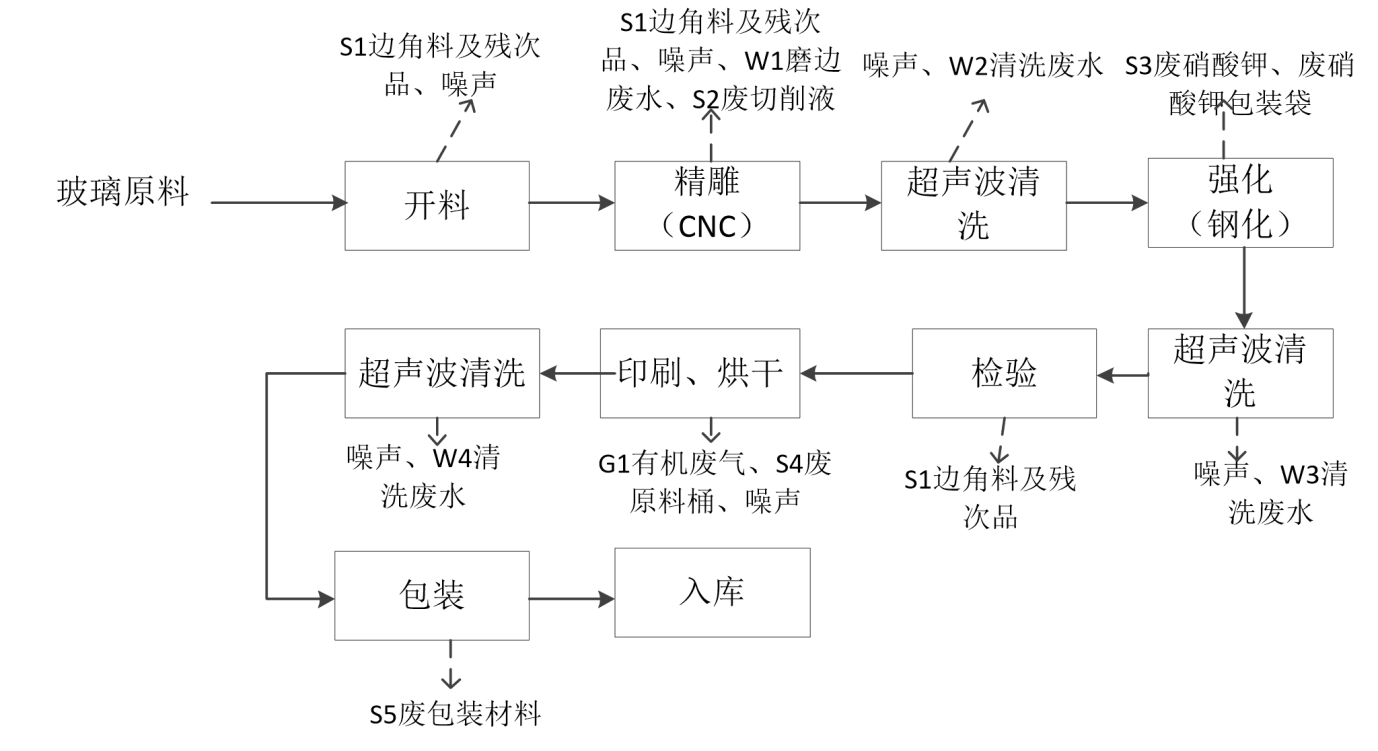 图2-1项目生产工艺及产污环节图工艺流程说明：本产品工艺流程较为简单，本项目从事车载盖板玻璃的生产；①开料：采用开料机将原料玻璃切割成需要的尺寸玻璃，由于开料机刀轮的材质比玻璃的硬度大，可以轻易把玻璃划开，因此不产生粉尘。此过程会产生S1边角料及残次品和噪声。②CNC加工：CNC是一种由程序控制自动化机床，该控制系统能够逻辑的处理具有控制编码或其他符号指令规定的程序，通过计算机将其译码，从而使机床执行规定好了的动作，通过磨头切削将毛坯料加工成半成品零件。CNC作业时使用精雕机对裁切好的玻璃进行磨边，磨边时加入纯水提升效果，去除余量，同时利用掰边机进行掰边，使其边角圆润、无毛边，精雕过程加入切削液，因此不产生粉尘。此过程会产生S1·边角料及残次品、噪声、S2废切削液、W1磨边废水。③超声波清洗1：通过平板清洗机去除附着在玻璃表面的赃污及尘点等物，使玻璃在钢化等生产工序达到更好的效果。清洗机清洗后送入隧道式烘干机进行烘干，清洗过程主要为清洗工段和漂洗工段，清洗工段采用清洗剂与纯水混合使用，漂洗工段采用逆流漂洗工艺，均使用纯水。此过程会产生W2清洗废水和噪声。④强化（钢化）：清洗烘干后的玻璃先将钢化炉预热段预热至200℃，然后进入加热段加热至400℃(硝酸钾在此温度下融化，不挥发)的液态硝酸钾槽浸泡2-4h，取出后放置冷却，钢化工序采用电加热。此过程会产生S3废硝酸钾和废硝酸钾包装袋。⑥超声波清洗2：通过超声波清洗机去除附着在玻璃表面的赃污及尘点等物，使玻璃在覆膜等生产工序达到更好的效果。此过程会产生W3清洗废水和噪声。⑦检验：根据要求对产品贴上保护膜，并进行检验。此过程会产生S1边角料及残次品。⑧印刷、烘干：该生产工序在洁净厂房内进行，通过网版及定位板印刷使油墨附着在玻璃表面，再经隧道式烘干机进行烘干从而实现成品要求的外观效果。隧道式烘干机采用电加热。此过程会产生G1有机废气、S4废原料桶和噪声。⑨成品包装入库：生产线所得产品即为成品，包装入库待售。此过程会产生S5废包装材料。主要产污环节：主要生产设备：项目主要生产设备见表2-3。表2-3项目主要生产设备（全厂设备）从表2-3可知，项目主要生产设备未发生变动。表2-4项目主要环境保护目标一览表从表2-4可知，项目主要环境保护目标未发生变动工程变动情况：项目工程建设内容、原辅料用量、生产工艺及主要生产设备基本与环评内容基本一致，生产规模及生产工艺未发生改变，采取的各污染防治措施基本按照环评及批复阶段提出的要求进行。对照环评及批复，本项目性质、规模、地点、采用的生产工艺以及防治污染措施未发生重大变动。根据环保部《关于印发污染影响类建设项目重大变动清单（试行）的通知》（环办环评函[2020]668号）、《关于印发环评管理中部分行业建设项目重大变动清单的通知》（环办[2015]52号）的规定，未发生重大变动的项目可纳入竣工环境保护验收管理。因此，项目可正常纳入竣工环境保护验收管理。类别《污染影响类建设项目重大变动清单（试行）》内容环评实际建设是否属于重大变更项目性质1.建设项目开发、使用功能发生变化的项目从事车载盖板玻璃生产。项目从事车载盖板玻璃生产。否项目规模2.生产、处置或储存能力增大30%及以上的。3.生产、处置或储存能力增大，导致废水第一类污染物排放量增加的。4.位于环境质量不达标区的建设项目生产、处置或储存能力增大，导致相应污染物排放量增加的（细颗粒物不达标区，相应污染物为二氧化硫、氮氧化物、可吸入颗粒物、挥发性有机物；臭氧不达标区，相应污染物为氮氧化物、挥发性有机物；其他大气、水污染物因子不达标区，相应污染物为超标污染因子）；位于达标区的建设项目生产、处置或储存能力增大，导致污染物排放量增加10%及以上的。年产车载盖板玻璃80万片年产车载盖板玻璃80万片否项目建设地点5.重新选址；在原厂址附近调整（包括总平面布置变化）导致环境防护距离范围变化且新增敏感点的。建设地点位于福建省福州市福清市音西清繁大道399号2号楼、福清融侨经济技术开发区建设地点位于福建省福州市福清市音西清繁大道399号2号楼、福清融侨经济技术开发区否项目生产工艺6.新增产品品种或生产工艺（含主要生产装置、设备及配套设施）、主要原辅材料、燃料变化，导致以下情形之一：（1）新增排放污染物种类的（毒性、挥发性降低的除外）；（2）位于环境质量不达标区的建设项目相应污染物排放量增加的；（3）废水第一类污染物排放量增加的；（4）其他污染物排放量增加10%及以上的。7.物料运输、装卸、贮存方式变化，导致大气污染物无组织排放量增加10%及以上的。主要工艺流程为玻璃加工、印刷等。项目实际生产工艺与环评一致。不改变主体生产工艺。未新增排放污染物种类；本项目位于环境质量达标区；未增加废水第一类污染物排放量；未导致其他污染物排放量增加10%及以上。否环境保护措施环境保护措施:8.废气、废水污染防治措施变化，导致第6条中所列情形之一（废气无组织排放改为有组织排放、污染防治措施强化或改进的除外）或大气污染物无组织排放量增加10%及以上的。9.新增废水直接排放口；废水由间接排放改为直接排放；废水直接排放口位置变化，导致不利环境影响加重的。10.新增废气主要排放口（废气无组织排放改为有组织排放的除外）；主要排放口排气筒高度降低10%及以上的。11.噪声、土壤或地下水污染防治措施变化，导致不利环境影响加重的。12.固体废物利用处置方式由委托外单位利用处置改为自行利用处置的（自行利用处置设施单独开展环境影响评价的除外）；固体废物自行处置方式变化，导致不利环境影响加重的。13.事故废水暂存能力或拦截设施变化，导致环境风险防范能力弱化或降低的。生产废水处理达标后经市政管网排入污水处理厂。生活污水经化粪池处理达到《污水综合排放标准》(GB8978-1996)表4中的三级标准后（其中氨氮参照执行《污水排入城镇下水道水质标准》(GB/T31962-2015)表1中B级标准限值），排入市政污水管网，送往福清市融元污水处理厂统一处理。废气经处理设施处理后达标排放。可选管理，选用低噪声设备。一般固废委托利用，危险废物委托有资质单位处理。生产废水处理达标后经市政管网排入污水处理厂。生活污水经化粪池处理达到《污水综合排放标准》(GB8978-1996)表4中的三级标准后（其中氨氮参照执行《污水排入城镇下水道水质标准》(GB/T31962-2015)表1中B级标准限值），排入市政污水管网，送往福清市融元污水处理厂统一处理。废气经处理设施处理后达标排放。可选管理，选用低噪声设备。一般固废委托利用，危险废物委托有资质单位处理。否主要污染源、污染物处理和排放废水污染物治理设施①生活污水根据查阅水费等相关资料，全厂生活污水排放量为633.6t/a。生活污水经化粪池处理达到《污水综合排放标准》(GB8978-1996)表4中的三级标准后（其中氨氮参照执行《污水排入城镇下水道水质标准》(GB/T31962-2015)表1中B级标准限值），排入市政污水管网，送往福清市融元污水处理厂。②磨边废水项目磨边用水量为80t/a，磨边废水产生量为64t/a，磨边废水经福建省嘉鑫科技实业有限公司厂内污水处理设施处理后接入福清市融元污水处理厂。③清洗废水项目清洗用水量为0.38t/d(100.3t/a)，清洗废水产生量为0.3t/d(79.2t/a)，清洗废水经嘉鑫厂内污水处理设施处理后接入福清市融元污水处理厂。④切削液配置废水项目在进行CNC加工时会使用切削液，切削液需加水稀释后使用，使用时平均由原液和水按1:30的比例浓度配置，配置的切削液循环使用，定期更换，产生的废切削液作为危废处置。项目切削液年使用量1t/a，则切削液配置用水为30t/a，此部分水在使用过程中大部分蒸发损耗，部分进入工件中，部分进入废边角料中，只有极少量进入废切削液中。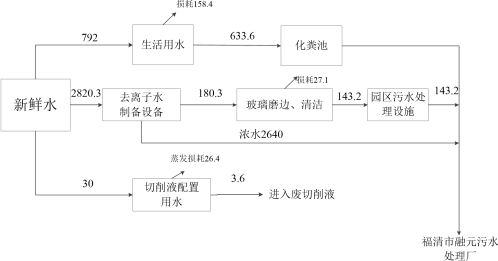 图3-1全厂水平衡图废气污染物治理设施油墨丝印烘干有机废气经集气罩收集引至活性炭吸附装置处理后，由15m高排气筒(DA001)排放。废气处理设施照片见下图。为了解项目生产废气排放情况，本次验收共布设有组织监测点位1个（15m排气筒），详见附图4，采样照片见下图。（3）噪声污染物治理设施本项目主要噪声为：开料机、钢化炉、精雕机、超声波、抛光机、丝印机、隧道炉、平板清洗机运行时产生的噪声。通过选用低噪声设备，合理布局生产车间内生产设备，加强设备的使用和日常维护管理，维持设备处于良好的运转状态，避免因设备运转不正常时噪声的增高，将噪声声级较高的声源设置在墙较厚的厂房内，利用墙和厂内建筑物的阻隔作用使噪声得到衰减。为了解项目生产噪声对周边环境的影响，本次验收共布设4个厂界噪声监测点位，详见附图4。（4）固废处置措施本项目主要产生固废为生活垃圾和生产固废。①生活垃圾项目职工日常生活垃圾指定地点存放，委托环卫部门每日及时清运、处置。②生产固废边角料及次品产生量为1.8t/a，外售物资回收企业综合利用。废包装材料产生量为0.3t/a，外售物资回收企业综合利用。本项目纯水制备过程产生的废滤芯需定期更换，产生量为600个/a，外售物资回收企业综合利用。项目建设有危险废物储存间25m2，砖混结构单层建筑，具有防风防雨防晒功能，危险废物实施分类管理，废活性炭、废切削液、废硝酸钾、原料桶、废机油采用铁桶容器盛装，明确各类废弃物标识，分类包装，分类堆放，危废间设有专人管理，并做好危险废物转运台账，禁止陌生人进入；废活性炭、废切削液、废硝酸钾、原料桶、废机油定期委托福建省固体废物处置有限公司处理。废活性炭产生量为2.0t/a，废切削液产生量为3.0t/a、废硝酸钾产生量为1.0t/a、原料桶产生量为0.2t/a、废机油产生量为0.1t/a，建设单位已经与福建省固体废物处置有限公司签订合同。图3-4危废暂存间审批部门审批决定：你公司《年加工车载盖板玻璃80万片项目环境影响报告表》（以下简称《报告表》）收悉，我局经研究，现批复如下：一、根据《报告表》评价结论，原则同意你公司年加工车载盖板玻璃80万片项目选址在福清融侨经济技术开发区（租赁福建省嘉鑫科技实业有限公司2号车间1层、4层），项目建设内容及生产规模：年加工车载盖板玻璃80万片。二、本项目建设过程应认真落实《报告表》中各项环保对策措施，并重点做好以下工作：1、雨、污水应实行分流。清洗、磨边废水经污水处理设施（处理工艺：隔油+调节池+一体化气浮）处理，生活污水经化粪池预处理，上述污水汇同纯水制备浓水通过市政污水管网排入福清黎阳水务有限公司所属融元污水处理厂处理；雨水排入市政雨水管网。2、本项目生产过程中产生的工艺废气应按照《报告表》提出的治理措施进行处理和排放。油墨丝印烘干废气经“集气罩+活性炭装置”处理达标后，通过15米高排气筒（DA001）排放；严格落实工艺废气无组织排放的防范措施，确保厂区内挥发性有机物无组织排放达到限值要求。3、应选用低噪声型设备，并采取隔音、减震等处理，厂界噪声应达标。4、固体废物应分类管理。边角料及残次品、废包装材料、废滤芯等一般工业固体废物应全部外售综合利用；废机油、废活性炭、废切削液、废硝酸钾、原料桶等危险废物应严格按照《危险废物贮存污染控制标准》（GB18597-2023）设置危险废物贮存场所并设立危险废物标识，委托有相应处置资质单位统一处置，跨省转移危险废物需经生态环境部门许可同意，省内转移危险废物应执行危险废物转移联单制度并向生态环境部门备案。生活垃圾委托环卫部门及时清理外运。5、危险废物贮存场所等厂区重点区域应采用有效防渗等措施，切实防止因污水、废物扬散、流失和渗漏问题造成土壤污染，确保不对周边环境造成影响。6、认真落实《报告表》提出的监测计划，发现问题，及时整改，确保环保措施落实到位，污染物经治理稳定达标，不对周边环境造成影响。三、本项目应执行以下污染物排放标准和主要污染物排放总量控制：（一）污染物排放标准：1、污水排放执行《污水综合排放标准》（GB8978-1996）表4中三级标准，其中，氨氮执行《污水排入城镇下水道水质标准》(GB/T31962-2015)表1中B级限值。2、工艺废气中非甲烷总烃有组织排放执行《印刷行业挥发性有机物排放标准》(DB35/1783-2018)表1标准限值；项目厂界工艺废气中非甲烷总烃无组织排放执行《印刷行业挥发性有机物排放标准》（DB35/1784-2018）中表3企业边界监控点浓度限值；项目厂区内工艺废气中非甲烷总烃无组织排放限值执行《挥发性有机物无组织排放控制标准》（GB37822-2019）附录A的表A.1中特别排放限值的相应规定。3、厂界噪声执行《工业企业厂界环境噪声排放标准》（GB12348-2008）3类限值。（二）主要污染物排放总量控制：根据《报告表》关于本新建项目主要污染物排放总量计算结果为：化学需氧量≤0.171吨/年，氨氮≤0.017吨/年；VOCs≤0.348吨/年。本项目投产前，上述排污权指标应通过总量确认并按规定要求取得。四、本项目应认真执行环境保护设施和主体工程同时设计、同时施工、同时投产使用制度，所配套建设的环境保护设施经验收合格，方可投入生产。五、本项目环境影响评价文件批复之后如出现下述情况还应执行下列要求：1、本项目的性质、规模、地点、采用的生产工艺或者防治污染、防止生态破坏的措施发生重大变动的，你公司应当重新报批环境影响评价文件。2、本项目环境影响评价文件自批准之日起满5年，项目方开工建设的，你公司应当报我局重新审核环境影响评价文件。3、今后国家或地方出台涉及本迁建项目的新的污染物排放总量控制政策，或对现有的污染物排放总量控制政策进行调整，本迁建项目按相关新政策执行。4、今后国家或地方对涉及本迁建项目的污染物排放标准进行修订，该标准对已经批准的建设项目执行新规定有明确时限要求的，按照新规定执行。对照本项目环评批复的要求，项目实际工程落实情况详见表4-2。表4-2环评批复落实情况一览表验收监测质量保证及质量控制：（1）分析方法与仪器表5-1分析方法与仪器表5-2仪器检定日期（2）人员资质表5-3人员资质情况一览表（3）大气监测分析过程中的质量保证和质量控制气体的采集、运输、保存、实验室分析和数据计算的全过程均按GB/T16157-1996《固定污染源排气中颗粒物测定与气态污染物采样方法》的要求进行。采样过程中采集平行样；实验室分析过程使用标准物质、采用空白试验、平行样测定、加标回收率测定，并对质控数据分析。表5-4废气质量控制及质量保证一览表（4）噪声监测分析过程中的质量保证和质量控制多功能噪音分析仪在测试前后用声校准器（AWA6022A声校准器/ZKS014-07）进行校准，测量前后仪器的灵敏度相差不大于0.5dB，若大于0.5dB测试数据无效。附噪声仪器校验表。表5-5噪声仪器校验表（5）水质监测分析过程中的质量保证和质量控制表5-6实验室水质标准样质控结果表5-7空白样质控结果表表5-8现场平行样质控结果表表5-9实验室平行样质控结果表表5-10标样质控结果表验收监测内容：（1）废气监测内容本次验收共布设有组织监测点位1个，监测点见表6-1，点位置详见附图4。表6-1验收有组织废气监测点位一览表本次验收共布设无组织监测点位5个，监测点见表6-2，点位置详见附图4。表6-2验收无组织废气监测点位一览表（2）噪声监测内容本次验收共布设4个厂界噪声监测点位，1个周边敏感目标噪声监测点位，监测点见表6-3，各点位置详见附图4。表6-3验收噪声监测点位一览表（3）废水监测内容本次验收共布设1个废水监测点位，监测点见表6-4，各点位置详见附图4。表6-4验收噪声监测点位一览表验收监测期间生产工况记录：2024年5月30日~2024年5月31环境检测期间，项目正常生产，其中5月30日生产车载盖板玻璃2000片，达设计产能87.0%；5月31日生产车载盖板玻璃1600片，达设计产能70.0%。（1）废气监测结果有组织排放废气检测结果见表7-1。无组织废气监测结果见表7-2。采样日期采样点位检测项目检测项目单位检测数据检测数据检测数据检测数据采样日期采样点位检测项目检测项目单位123均值2024.5.30Q8DA001排气筒进口非甲烷总烃标干流量m3/h87858440849585732024.5.30Q8DA001排气筒进口非甲烷总烃实测浓度mg/m310.27.248.618.682024.5.30Q8DA001排气筒进口非甲烷总烃排放速率kg/h0.0900.0610.0730.0752024.5.30Q9DA001排气筒出口非甲烷总烃标干流量m3/h107691056010311105472024.5.30Q9DA001排气筒出口非甲烷总烃实测浓度mg/m31.982.412.002.132024.5.30Q9DA001排气筒出口非甲烷总烃排放速率kg/h0.0210.0250.0210.0222024.5.31Q8DA001排气筒进口非甲烷总烃标干流量m3/h90778953883089532024.5.31Q8DA001排气筒进口非甲烷总烃实测浓度mg/m312.210.810.111.02024.5.31Q8DA001排气筒进口非甲烷总烃排放速率kg/h0.110.0970.0890.0992024.5.31Q9DA001排气筒出口非甲烷总烃标干流量m3/h136791375113921137842024.5.31Q9DA001排气筒出口非甲烷总烃实测浓度mg/m32.612.582.042.412024.5.31Q9DA001排气筒出口非甲烷总烃排放速率kg/h0.0360.0350.0280.033采样日期采样点位检测项目单位检测数据检测数据检测数据检测数据检测数据采样日期采样点位检测项目单位1234最大值2024.5.30Q1厂界上风向非甲烷总烃mg/m30.500.440.360.460.752024.5.30Q2厂界下风向非甲烷总烃mg/m30.620.540.520.670.752024.5.30Q3厂界下风向非甲烷总烃mg/m30.700.660.750.630.752024.5.30Q4厂界下风向非甲烷总烃mg/m30.710.550.620.670.752024.5.31Q1厂界上风向非甲烷总烃mg/m30.530.430.500.440.802024.5.31Q2厂界下风向非甲烷总烃mg/m30.630.680.780.580.802024.5.31Q3厂界下风向非甲烷总烃mg/m30.600.740.700.800.802024.5.31Q4厂界下风向非甲烷总烃mg/m30.710.580.660.750.80采样日期采样点位检测项目单位检测数据检测数据检测数据检测数据检测数据采样日期采样点位检测项目单位1234最大值2024.5.30Q5厂区内监控点非甲烷总烃mg/m30.810.991.091.171.402024.5.30Q6厂区内监控点非甲烷总烃mg/m31.121.050.891.011.402024.5.30Q7厂区内监控点非甲烷总烃mg/m31.331.031.401.131.402024.5.31Q5厂区内监控点非甲烷总烃mg/m31.080.871.221.121.422024.5.31Q6厂区内监控点非甲烷总烃mg/m31.101.001.351.221.422024.5.31Q7厂区内监控点非甲烷总烃mg/m31.421.141.021.091.42验收监测期间，在满足工况的条件下，项目印刷有机废气非甲烷总烃浓度范围为1.98-2.61mg/m3，非甲烷总烃可达到《印刷行业挥发性有机物排放标准》（DB35/1784-2018）表1标准。废气处理效率约60%。验收监测期间，在满足工况的条件下，项目无组织排放的非甲烷总烃厂界监控点最大浓度为0.80mg/m3；非甲烷总烃厂区内监控点最大浓度为1.42mg/m3，非甲烷总烃可达到《印刷行业挥发性有机物排放标准》（DB35/1784-2018）表2、表3标准，同时可达到《挥发性有机物无组织排放控制标准》(GB37822-2019)中附录A表A.1标准限值。（2）噪声监测结果在验收监测期间，满足工况的条件下，项目昼间噪声监测结果为60.6~64.2dB（A），可达到《工业企业厂界环境噪声排放标准》(GB12348-2008)中的3类标准限值。（3）废水监测结果在验收监测期间，满足工况的条件下，项目生活污水、生产废水排放可达到GB8978-1996《污水综合排放标准》表4中的三级标准（其中氨氮参照执行《污水排入城镇下水道水质标准》(GB/T31962-2015)）。验收监测结论：（1）“三同时”执行情况福建玖辰精工科技有限公司年加工车载盖板玻璃80万片项目的建设履行了环境影响审批手续，根据环境影响评价法相关要求，做到了环境保护设施建设与主体工程同时设计、同时施工、同时投入使用。（2）废气监测结论验收监测期间，在满足工况的条件下，项目印刷有机废气非甲烷总烃浓度范围为1.98-2.61mg/m3，非甲烷总烃可达到《印刷行业挥发性有机物排放标准》（DB35/1784-2018）表1标准。废气处理效率约60%。验收监测期间，在满足工况的条件下，项目无组织排放的非甲烷总烃厂界监控点最大浓度为0.80mg/m3；非甲烷总烃厂区内监控点最大浓度为1.42mg/m3，非甲烷总烃可达到《印刷行业挥发性有机物排放标准》（DB35/1784-2018）表2、表3标准，同时可达到《挥发性有机物无组织排放控制标准》(GB37822-2019)中附录A表A.1标准限值。（3）厂界噪声监测结论项目生产过程噪声主要来源于生产设备运行的噪声，根据监测结果显示，项目厂界噪声均符合《工业企业厂界环境噪声排放标准》(GB12348-2008)中3类标准限值。（4）废水处理方式生活污水经化粪池处理达到《污水综合排放标准》(GB8978-1996)表4中的三级标准后（其中氨氮参照执行《污水排入城镇下水道水质标准》(GB/T31962-2015)表1中B级标准限值），排入市政污水管网，送往福清市融元污水处理厂统一处理。生产废水经污水处理设施处理后达到《污水综合排放标准》(GB8978-1996)表4中的三级标准后（其中氨氮参照执行《污水排入城镇下水道水质标准》(GB/T31962-2015)表1中B级标准限值），排入市政污水管网，送往福清市融元污水处理厂统一处理。（5）固体废物处置方式项目职工日常生活垃圾指定地点存放，委托环卫部门每日及时清运、处置；一般固废委托物资回收单位回收；废活性炭、废切削液、废硝酸钾、原料桶、废机油定期委托福建省固体废物处置有限公司处理，建设单位已经与福建省固体废物处置有限公司签订合同。（6）总量控制实行主要污染物总量控制是控制环境污染的主线，主要污染物总量控制指标已经纳入国民经济和社会发展“十三五”计划的综合指标体系。污染物排放总量参照执行《福建省环保局关于做好建设项目环保审批污染物总量控制有关工作的通知》（闽环保监【2007】52号文）和《“十三五”主要污染物总量控制规划编制技术指南》的有关总量调剂要求和项目排污特征，总量控制指标确定为CODcr、氨氮、SO2、NOx。项目外排废水主要为员工生活污水，项目生活污水经化粪池处理后经市政管网纳入污水处理厂处理，生活污水中的COD和氨氮排放总量计入污水处理厂总量中，不再列入总量控制要求。项目生产废水需进行总量控制。根据计算，本项目VOCs排放量为0.058t/a，符合VOCs排放量≤0.384t/a控制要求。本项目工业废水COD排放量为0.0043t/a，氨氮排放量为0.0000715t/a。符合化学需氧量<0.171吨/年，氨氮<0.017吨/年控制要求。（7）建议①制定各类污染物的自行监测计划，并根据监测结果采取相应的污染控制措施。（8）企业自主验收符合性分析表8-1本项目验收合格情况分析（9）总结论综上分析，项目已按环评及批复要求进行了环境保护设施建设，根据监测结果可满足相关环境排放标准要求，基本符合环境保护验收条件，可正常纳入竣工环境保护验收管理。